Уважаемые коллеги!В целях повышения межведомственного взаимодействия по формированию у детей навыков безопасного участия в дорожном движении в соответствии с планом работы по профилактике детского дорожно-транспортного травматизма, привитию навыков безопасного поведения на дорогах на 2021 год, утвержденным директором департамента образования Ярославской области, начальником Управления Государственной инспекции безопасности дорожного движения Управления Министерства внутренних дел Российской Федерации по Ярославской области, в период с 25 августа по 
30 сентября 2021 года в Ярославской области проводится комплексное профилактическое мероприятие «Детская безопасность» (далее – Мероприятие). В рамках указанного Мероприятия департамент рекомендует:1.	Руководителям органов местного самоуправления, осуществляющих управление в сфере образования (далее – МОУО): 1.1.	Рассмотреть вопрос о состоянии работы по профилактике детского дорожно-транспортного травматизма (далее – ПДДТТ) на совещаниях руководителей образовательных организаций муниципальных образований области. 1.2.	Разработать комплекс (план) мероприятий, направленных на снижение уровня детского дорожно-транспортного травматизма на 2021/2022 учебный год.1.3.	Рассмотреть вопрос о состоянии детского дорожно-транспортного травматизма и мерах по его профилактике на заседании районной комиссии по обеспечению безопасности дорожного движения.1.4.	Принять меры по организации деятельности по ПДДТТ в подведомственных образовательных организациях с учетом анализа деятельности организации за предыдущий период и использованием эффективных форм деятельности.1.5.	Организовать на базе опорных школ и ресурсных центров по ПДДТТ проведение мероприятий (семинарских занятий, бесед, инструктажей и т.д.) с преподавательским составом с целью повышения уровня компетенции педагогических работников в вопросах формирования у детей навыков безопасного поведения на улицах и дорогах и эффективности преподавания Правил дорожного движения (далее – ПДД) в учебных курсах.1.6.	 Осуществить контроль наличия и размещения на информационных стендах и официальных сайтах образовательных организаций актуальных Паспортов дорожной безопасности образовательных организаций и Схем безопасного маршрута детей в школу формата А1, цветное изображение (Приказ департамента образования Ярославской области от 29.04.2013 № 305/01-03 «Об утверждении паспорта дорожной безопасности образовательного учреждения»).1.7.	В ходе подготовки образовательных организаций к новому учебному году взять на контроль состояние улично-дорожной сети в непосредственной близости от образовательных организаций. При выявлении несоответствия обязательным требованиям нормативных документов улично-дорожной сети в непосредственной близости образовательных организаций своевременно информировать органы местного самоуправления и подразделения Госавтоинспекции области посредством направления официального запроса для принятия ими необходимых мер по устранению недостатков.1.8.	Разместить в средствах массовой информации, на официальных сайтах органов местного самоуправления, осуществляющих управление в сфере образования, информацию о проведении мероприятия «Детская безопасность».2.	Руководителям образовательных организаций:2.1.	Провести тестирование с 13 по 26 сентября обучающихся 4, 5, 6, 7, 8-х классов с целью определения уровня знаний Правил дорожного движения и основ безопасности дорожного движения, а также тестирование педагогических работников, реализующих образовательные программы начального общего образования (далее – Тестирование) и направить сводные результаты Тестирования в срок до 11.10.2021 по форме (Приложение № 1) на адрес электронной почты: rc.pdd@yandex.ru. Материалы Тестирования размещены на платформе Online Test Pad https://onlinetestpad.com/ время выполнения ограничено 30 минут на одного участника, с автоматическим подсчетом результатов и в offline на сайте государственного образовательного автономного учреждения дополнительного образования Ярославской области «Центр детей и юношества» (далее – ГОАУ ДО ЯО «Центр детей и юношества»),  www.yarcdu.ru, вкладка «Ресурсные центры», «Методические материалы»,  «Тестирование».2.2.	 Принять участие 07 сентября 2021 года в акции «Возьми ребенка за руку», в рамках которой в районе пешеходных переходов, расположенных в непосредственной близости от образовательных организаций, центров досуга, парковых зон, нанести с помощью трафарета на подходах тротуаров к пешеходным переходам информацию, призывающую взрослых сделать безопасным переход детей через проезжую часть.2.3.	В рамках Всероссийской «Недели безопасности», посвященной вопросам обеспечения безопасности детей на дорогах, в период с 20 по 26 сентября 2021 года: Провести в первых классах общеобразовательных организаций родительские собрания по вопросам:- безопасного маршрута первоклассника с использованием Паспортов дорожной безопасности и с размещением схем безопасного движения в дневниках учащихся;- обязательного использования несовершеннолетними пешеходами световозвращающих элементов;- необходимости применения ремней безопасности и детских удерживающих устройств при перевозке детей в салоне автомобиля (подробная информация на сайтах: gibdd.ru и бездтп.рф в разделе «Автокресло-детям!»);- безопасной поездки на велосипеде, акцентируя внимание на недопустимости выезда велосипедистов, не достигших 14 лет, на дороги общественного пользования с разъяснением требований законодательства по содержанию и воспитанию и возможных уголовно-правовых последствий в случае неисполнения родительских обязанностей;- недопустимости приобретения мототехники детям, не достигшим возраста 16 лет и не имеющим водительское удостоверение соответствующей категории.2.4.	Организовать и провести в образовательных организациях профилактические мероприятия с детьми, направленные на пропаганду соблюдения Правил дорожного движения, привитие и отработку практических навыков безопасного поведения на улице и дороге. На занятиях уделить особое внимание правилам поведения детей в автобусе, а также при ожидании «школьных» автобусов в местах остановок и при подходе к ним. При проведении мероприятий использовать видеоуроки «ПДД для детей» (https://www.youtube.com/channel/UC9hOmCPnh6t0ChxAyukrIhw). 2.5.	Провести практические занятия для обучающихся начального уровня обучения на тему «Мой безопасный маршрут в школу» с использованием Паспортов дорожной безопасности и с размещением Схем безопасного движения в дневниках учащихся (Приложение 4).         2.6.	Организовать в общеобразовательных организациях выдачу первоклассникам, а также обучающимся вторых и четвертых классов, которые будут учиться во вторую смену, светоотражающих изделий.         2.7. Организовать 23 сентября 2021 года проведение Единого дня по безопасности дорожного движения во всех образовательных организациях Ярославской области на тему «Безопасность на дорогах»2.8.	Организовать участие обучающихся образовательных организаций, государственных профессиональных образовательных организаций в соответствии с прилагаемой квотой (Приложение 3) 
23 сентября 2021 года в проведении Единого урока по безопасности дорожного движения во всех общеобразовательных организациях Ярославской области на тему «Безопасность на дорогах», подготовленного УГИБДД УМВД России по Ярославской области, которое состоится в режиме онлайн 23 сентября 2021 года (начало в 10.00 часов) для учащихся 1 – 8 классов общеобразовательных организаций ( начало в 10.30) для учащихся 9-11 классов и учащихся организаций среднего профессионального образования. Занятие будет транслироваться на платформе видеоконференции Zoom. Ссылки для подключения: Для учащихся 1-8 классов общеобразовательных организацийЦДЮ Ярославль приглашает вас на запланированную конференцию: Zoom.Тема: Единый урок БДДВремя: 23 сент. 2021 10:00 AM МоскваПодключиться к конференции Zoomhttps://zoom.us/j/93735793387?pwd=VmdJMG5sem1YMjZmZDF..Идентификатор конференции: 937 3579 3387Код доступа: RC76Для учащихся 9-11 классов и учащихся организаций среднего профессионального образованияЦДЮ Ярославль приглашает вас на запланированную конференцию: Zoom.Тема: Единый день БДДВремя: 23 сент. 2021 10:30 AM МоскваПодключиться к конференции Zoomhttps://zoom.us/j/94241735954?pwd=S01NQWpIelR0cjlqeUV..Идентификатор конференции: 942 4173 5954Код доступа: RC762.9. Организовать и провести 21 сентября 2021 года вблизи образовательных организаций во взаимодействии с сотрудниками ГИБДД с привлечением родительской общественности акцию «Родительский патруль!», направленную на выявление и профилактику правонарушений в области обеспечения безопасности дорожного движения, в том числе в части касающейся правил перевозки несовершеннолетних, соблюдения ПДД пешеходами, использования световозвращающих элементов.2.10. Активизировать деятельность отрядов юных инспекторов движения в Мероприятии.2.11.	Актуализировать информацию по вопросам безопасности дорожного движения для родителей (законных представителей) и обучающихся, в том числе о проводимых профилактических мероприятиях, в разделе «Дорожная безопасность» на официальном сайте, стендах/уголках безопасности дорожного движения образовательной организации. 2.12. Активизировать участие обучающихся, родителей (законных представителей) в Областном конкурсе видеороликов «Семейное ПДД» и Областной семейной викторине по ПДД «Правила движения достойны уважения», которые проходят с 03 по 30 сентября 2021 года проводимые Региональным Ресурсным Центром по профилактике детского дорожно-транспортного травматизма. Подробная информация о проведении и участии в перечисленных мероприятиях размещена на странице Областные мероприятия https://yarcdu.ru/oblastnye-meropriyatiya/.2.13.	Организовать в общеобразовательных организациях ежедневное проведение «минуток безопасности», в ходе которых напоминать детям о необходимости соблюдения правил дорожной безопасности, а также акцентировать внимание на особенности поведения при различных погодных условиях и особенностях обустройства улично-дорожной сети при движении по маршруту «дом-школа-дом» (Приложение 5).2.14.	Организовать проведение с детьми пешеходных экскурсий, в ходе которых обращать внимание учащихся на объекты улично-дорожной сети, которые находятся на маршруте безопасных подходов к образовательной организации. 2.15.	Рекомендовать педагогическим работникам и родителям (законных представителям) обучающихся принять участие во Всероссийском «родительском всеобуче» по профилактике детского дорожно-транспортного травматизма (информация о месте и времени проведения будет направлена дополнительно).3.	Департамент просит руководителей органов местного самоуправления, осуществляющих управление в сфере образования, направить информацию в адрес руководителей образовательных организаций. Обобщенные результаты проведения комплексного профилактического мероприятия «Детская безопасность» в каждом муниципальном районе/городском округе департамент просит предоставить по форме (Приложение 2) на адрес электронной почты: rc.pdd@yandex.ru, в срок до 10 октября 2021 года.Контактная информация: (4852) 55-08-75, rc.pdd@yandex.ru, Вишневская Галина Валентиновна, координатор регионального ресурсного центра по направлению «Профилактика детского дорожно-транспортного травматизма» ГОАУ ДО ЯО «Центр детей и юношества».Приложения: № 1 в формате Excel;                        № 2 в формате Excel;                        № 3 на 1л. в 1 экз.;                        № 4 в формате JPG;                         № 5 в формате JPG.Еремина Оксана Николаевна(4852) 72-83-23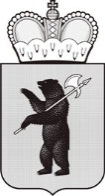 ДЕПАРТАМЕНТ ОБРАЗОВАНИЯЯРОСЛАВСКОЙ ОБЛАСТИСоветская ул., д. . Ярославль, 150000Телефон (4852) 40-18-95Факс (4852) 72-83-81e-mail: dobr@yarregion.ruhttp://yarregion.ru/depts/dobrОКПО 00097608, ОГРН 1027600681195,ИНН / КПП 7604037302 / 760401001__________________№______________На №           от           Руководителям органов местного самоуправления, осуществляющих управление в сфере образованияРуководителям государственных образовательных организаций, функционально подчиненных департаменту образования Ярославской области (по списку рассылки)О проведении комплексного профилактического мероприятия "Детская безопасность"Первый заместитель директора департаментаС.В. Астафьева